GMINA ZWIERZYN 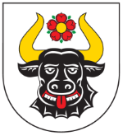 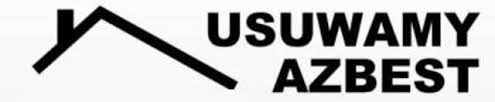 Informacja dotycząca uzyskania efektu ekologicznego w trakcie realizacji zadania:„Usuwanie wyrobów zawierających azbest z terenu Gminy Zwierzyn w 2020 r”         Urząd Gminy w Zwierzynie INFORMUJE, że Gmina Zwierzyn otrzymała dotację z Wojewódzkiego Funduszu Ochrony Środowiska i Gospodarki Wodnej w Zielonej Górze do realizowanego w 2020 r.  Zadania pn.: „Usuwanie wyrobów zawierających azbest z terenu Gminy Zwierzyn w 2020 r” w kwocie 14007,22 zł. Kwota dotacji stanowi 100% kosztów kwalifikowanych zrealizowanego zadania. Środki na dotację 7003,61 zł stanowiące 50% udziału w kosztach kwalifikowanych zadania pochodzą z Narodowego Funduszu Ochrony Środowiska i Gospodarki Wodnej w Warszawie, udostępnione gminie na podstawie umowy WFOŚ z NFOŚ nr 221/2019/Wn 4/OZ-up-WF/us z dnia 04.07.2019 r. oraz w kwocie 7003,61 zł stanowiące pozostałe 50% udziału w kosztach kwalifikowanych zadania pochodzą z Wojewódzkiego Funduszu Ochrony Środowiska i Gospodarki Wodnej w Zielonej Górze.     W ramach ww. zadania azbest usunięto z 13 posesji, w tym z 6  posesji wraz z demontażem i 7 posesji bez demontażu.      Osiągnięty efekt ekologiczny w wyniku realizacji zadania to 22,8 Mg(ton) o powierzchni 1993,12 m2 odpadów unieszkodliwionych.Informujemy, że Urząd Gminy w Zwierzynie nadal przyjmuje wnioski od właścicieli posesji z terenu gminy, którzy są zainteresowani pozbyciem się wyrobów azbestowych ze swoich nieruchomości. Dofinansowanie obejmuje: demontaż, transport oraz unieszkodliwienie odpadów zawierających azbest.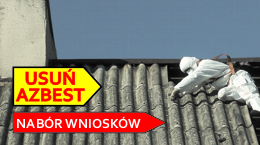 UWAGA!  Dofinansowanie nie obejmuje kosztów związanych z zakupem i wykonaniem nowego pokrycia dachowego. Kompletne wnioski należy składać w sekretariacie  Urzędu Gminy Zwierzyn lub pokoju nr 27.   Wnioski nie zrealizowane w roku bieżącym będą załatwiane w latach następnych. Szczegółowych informacji można uzyskać pod nr telefonu 95 7617580 wew. 33  oraz na stronie internetowej www.bip.zwierzyn.pl /zakładka  AZBEST/ OSTRZEGAMY- INFORMUJEMY- PRZYPOMINAMY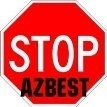     !!! Wyroby zawierające azbest są szkodliwe dla zdrowia i środowiska.Azbest  to ogół minerałów krzemianowych tworzących włókna. Włókna azbestu trafiają do organizmu głównie drogą oddechową, z wdychanym  powietrzem, w niewielkim stopniu przez skórę i z układu pokarmowego.Źródłem zagrożenia, może być woda, do której azbest trafia z gleb zanieczyszczonych azbestem, ze ścieków, atmosfery i rur azbestowo- cementowych.Niebezpieczeństwo pojawia się wskutek rozpylania włókien azbestowych, uwalnianych w trakcie wydobycia azbestu, w procesie produkcji, obróbki i eksploatacji wyrobów zawierających azbest, a także podczas ich uszkodzenia lub na skutek ich korozji. 